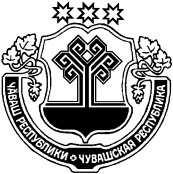 О внесении изменений в Правила благоустройства территории Алдиаровскогосельского поселения Янтиковского районаЧувашской Республики»В соответствие с Федеральным законом от 29.12.2017 №463-ФЗ «О внесении изменений в Федеральный закон «Об общих принципах организации местного самоуправления в Российской Федерации» и отдельные законодательные акты Российской Федерации» Собрание депутатов Алдиаровского сельского поселения Янтиковского района Чувашской Республики решило:1. Внести в Правила благоустройства территории Алдиаровского сельского поселения Янтиковского района Чувашской Республики, утвержденные решением Собрания депутатов Алдиаровского сельского поселения Янтиковского района Чувашской Республики от 27.12.2017 года  № 38/2, следующие изменения:1.1. Абзац 2 и 3 пункта 1.6 изложить соответственно в следующей редакции:«благоустройство территории - деятельность по реализации комплекса мероприятий, установленного правилами благоустройства территории муниципального образования, направленная на обеспечение и повышение комфортности условий проживания граждан, по поддержанию и улучшению санитарного и эстетического состояния территории муниципального образования, по содержанию территорий населенных пунктов и расположенных на таких территориях объектов, в том числе территорий общего пользования, земельных участков, зданий, строений, сооружений, прилегающих территорий;элементы благоустройства - декоративные, технические, планировочные, конструктивные устройства, элементы озеленения, различные виды оборудования и оформления, в том числе фасадов зданий, строений, сооружений, малые архитектурные формы, некапитальные нестационарные строения и сооружения, информационные щиты и указатели, применяемые как составные части благоустройства территории;».1.2. Пункт 1.6 дополнить абзацем следующего содержания:«прилегающая территория – территория общего пользования, которая прилегает к зданию, строению, сооружению, земельному участку в случае, если такой земельный участок образован, и границы которой определены настоящими Правилами в соответствии с порядком, установленным законом Чувашской Республики.».1.3. Дополнить пунктом 5.4.3 следующего содержания:«5.4.3. Лицо, ответственное за эксплуатацию здания, строения, сооружения (за исключением собственников и (или) иных законных владельцев помещений в многоквартирных домах, земельные участки под которыми не образованы или образованы по границам таких домов), обязано принимать участие, в том числе финансовое, в содержании прилегающих территорий в случаях и в порядке, которые определяются настоящими Правилами.».2. Настоящее решение вступает в силу после его официального опубликования, за исключением пунктов 1.2 и 1.3, вступающих в силу с    28 июня 2018 года.Председатель Собрания депутатовАлдиаровского сельского поселения                                          Е.А. ЛеонтьеваГлава Алдиаровского сельского поселенияЯнтиковского района Чувашской Республики			     А.М. ГавриловО реестре лиц, уволенных в связи с утратой доверияВо исполнение пункта 4 Положения о реестре лиц, уволенных в связи с утратой доверия, утвержденного постановлением Правительства Российской Федерации от 05.03.2018 № 228 «О реестре лиц, уволенных в связи с утратой доверия» (далее – Положение):1)	определить Петрову Татьяну Аркадьевну, главного специалиста-эксперта отдела организационно-контрольной работы и информационного обеспечения администрации Янтиковского района (по согласованию), должностным лицом, ответственным за направление сведений о лице, к которому было применено взыскание в виде увольнения (освобождения от должности) в связи с утратой доверия за совершение коррупционного правонарушения (далее – сведения), в Кабинет Министров Чувашской Республики в соответствии с Положением для их включения в реестр лиц, уволенных в связи с утратой доверия (далее – реестр), а также для исключения из реестра сведений по основаниям, указанным в пункте 15 Положения;2)	заместителю главы администрации Алдиаровского сельского поселения Алексеевой Анастасие Георгиевне (по согласованию) обеспечить представление информации в отношении лиц, замещающих муниципальные должности Алдиаровского сельского поселения, уволенных в связи с утратой доверия,  должностному лицу, указанному в пункте 1 настоящего решения, в течение 1 (одного) рабочего дня со дня принятия акта о применении взыскания в виде увольнения (освобождения от должности) в связи с утратой доверия за совершение коррупционного правонарушения.Председатель Собрания депутатовАлдиаровского сельского поселения                                          Е.А. ЛеонтьеваГлава Алдиаровского сельского поселенияЯнтиковского района Чувашской Республики			     А.М. ГавриловЧĂВАШ  РЕСПУБЛИКИТĂВАЙ РАЙОНĚ ЧУВАШСКАЯ  РЕСПУБЛИКА ЯНТИКОВСКИЙ РАЙОН ЭЛПУÇ ЯЛ ПОСЕЛЕНИЙĚН ДЕПУТАТСЕН ПУХĂВĚ ЙЫШĂНУ«01» июнь 2018 8/1№ Элпуç ялěСОБРАНИЕ ДЕПУТАТОВ АЛДИАРОВСКОГО СЕЛЬСКОГО  ПОСЕЛЕНИЯ РЕШЕНИЕ«01» июня  2018  № 8/1село АлдиаровоЧĂВАШ  РЕСПУБЛИКИТĂВАЙ РАЙОНĚ ЧУВАШСКАЯ  РЕСПУБЛИКА ЯНТИКОВСКИЙ РАЙОН ЭЛПУÇ ЯЛ ПОСЕЛЕНИЙĚН ДЕПУТАТСЕН ПУХĂВĚ ЙЫШĂНУ«01» июнь 2018 8/2№ Элпуç ялěСОБРАНИЕ ДЕПУТАТОВ АЛДИАРОВСКОГО СЕЛЬСКОГО  ПОСЕЛЕНИЯ РЕШЕНИЕ«01» июня  2018  № 8/2село Алдиарово